Congrès National VEA 2022 - 26-29 mai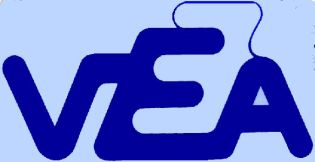 VALPRE-LYON
1 chemin de Chalin, 69130 ECULLYEntrons dans la joie du ChristÀ photocopier et à diffuser à tous les membres des équipes localeset à toute personne intéressée par le thèmeMerci de remplir TOUTES les rubriques très lisiblement en caractères d’imprimerie  RÉGION VEA      	Diocèse de        MEMBRE DE VEA	oui   	non   	Équipe de      Monsieur   		Madame   		Père   		Sœur   		Diacre   Nom :      	Prénom :      Âge :      	Profession :      Adresse :      Code Postal :      	Ville :      Téléphone :      	Portable :      Courriel :      Je participeSeul : 	En couple : Enfants : 	nombre :      	Âges :      Les personnes qui envisagent d’arriver avant ou de prolonger leur séjour, prennent en charge leurs repas et hébergement.Je voyageTrain : 		  LYON-PART-DIEU 	 - heure d’arrivée le 26/05       	(de préférence)	 - heure de départ le 29/05       		  LYON-PERRACHE 	 - heure d’arrivée le 26/05       				 - heure de départ le 29/05       Service de Bus-navette entre la gare et Valpré organisé par VEACar :	   ou Voiture particulière : 			stationnement possible sur le site de VALPRÉ		Camping-car : 				stationnement possible sur le site de VALPRÉJe souhaite être hébergé(e)Oui 		Non 		chambre individuelle 			couple 		Personne seule acceptant de partager une chambre à 2 lits 	 	ou 3 lits 		avec      Marche difficile 	Fauteuil roulant 	Autres  Précisez :      Si vous souffrez d’un handicap, quels sont vos besoins ?      Remarques particulières :      Draps et serviettes de toilette sont fournis.TARIFS INDIVIDUELSLe coût total du congrès, hors transport, s'élève à 262€ par personne, à partir du dîner de jeudi au panier-repas de dimanche midi. L'épargne Solidarité Congrès réalisée par les membres de VEA au cours des années précédentes et la participation du Mouvement, a permis de ramener ce coût à 180€ par personne.Frais de Congrès: 	50€Hébergement :     Prix par adulte en pension complète :      	3 nuitées + 6 repas :                                            	212€                                                                        	Chambre individuelle (supplément pour 3 nuits) : 	 45€ Enfant logé dans la chambre des parents (repas inclus) pour les 3 jours :               	 60€ Enfants de moins de 3 ans : gratuit	SANS Hébergement : 	réduction de 60€ sur le prix de la pension complète	152€Je dois :Je déduis :	Paiement par chèque à l’ordre de VEA Paris			Votre inscription ne sera prise en compte que si elle est accompagnée de votre règlement.Chèque postal ou bancaire n° :      	Banque :      Nom du titulaire du compte :      Date :      	Signature :      Les personnes qui seraient inscrites mais qui ne pourraient pas participer pour un motif impérieux, seront remboursées. J’autorise le Mouvement à éditer (publications et site VEA) les photos où je figure, prises au cours du Congrès. Les informations contenues dans ce document sont exclusivement réservées à VEA conformément au RGPD du 27/06/2016/(veuillez cochez la case)À      	Le      	Signature :      À envoyer à votre responsable diocésain qui, après en avoir gardé une copie, transmettra sans attendre àVEA, 12 rue Edmond Valentin – 75007 PARIS(2)	Nouvelle dateVEA – 12 rue Edmond Valentin – 75007 PARIS	 01 45 51 60 55 
E-Mail : vea@vea.asso.fr – Site VEA : www.vea.asso.fr En Pension complèteSans HébergementFrais de congrès                  Frais de congrès                  50 €50€Restauration sans hébergementRestauration sans hébergement/152€Hébergement en pension complèteHébergement en pension complète212 €/Chambre individuelle (supplément pour 3 nuits = 45 €)Chambre individuelle (supplément pour 3 nuits = 45 €)      €/Enfants de plus de 3 ans                      Nbe d’enfants       x 60€ =      €/Total par personne :Total par personne :      €Épargne Solidarité Congrès :       12 €Participation du Mouvement :	70 €Total à déduire :                    Total à déduire :                    - 82 €Total restant dû par personne :Total restant dû par personne :      €